Voorbeeld Emoticons volgens de STARR(T) methode: reflectie op de ouderavond Situatie
• Beschrijf de situatie. Wat is er gebeurd?
• Wie waren de betrokkenen?
• Waar speelde het zich af? Taak
• Wat was jouw taak?
• Wat was je doel? Wat waren je doelen?
• Wat was je voornemen? Had je een plan?Actie
• Wat heb je werkelijk gedaan?
• Hoe heb je het aangepakt?
Resultaat
• Wat was het gevolg van jouw actie bij jezelf en wat was het gevolg bij andere betrokkenen?Reflectie
• Was het resultaat van je actie dat wat je er mee wilde bereiken en wat deed het met je?
• Wat heb je er van geleerd?
Transfer
• Wat neem je jezelf voor, voor de volgende keer?Ik en mijn klasgenootjes hebben een selfie filmpje gemaakt voor een ouderavond.De betrokkenen waren Hilde, Esther, Joel, de docent en de ouders. Het speelde zich af op ROC de Leijgraaf in Oss in het klaslokaal. 
Mijn taak was om selfies maken met mijn mobieltje en daar uiteindelijk een filmpje van maken. Mijn doel was om de ouders te laten zien wat er allemaal op school is te zien. Zo krijgen ze een indruk. Mijn voornemen was om voor het filmpje een korte inleiding te geven aan de ouders waarom ik het filmpje gemaakt heb.Ik ben een rondje in de school gaan lopen en heb selfies gemaakt bij verschillende punten in de school bijvoorbeeld in de kantine bij de kluisjes, in het leercentrum en voor klaslokalen. Ik heb het aangepakt door eerst een rondje te gaan lopen door de school zonder mobieltje. Daarna ben ik met mijn mobieltje gaan lopen. Ik wist de plekken toen al.  Als laatste heb ik alles achter elkaar geplakt in een filmpje. Ik heb mijn selfie filmpje naar mijn coach  gestuurd en die heeft me feedback gegeven dat de overgang van de dia’s niet zo snel mag zijn. Ze heeft hem daarna naar een klasgenoot gestuurd en zei heeft het in een Prezi verwerkt.Op de oudervond heb ik de Prezi gebruikt om mijn filmpje te laten zien. Het resultaat was om een vernieuwing te laten zien aan ouders  met betrekking tot het selfie filmpje en om een indruk van de school te geven.Ik vond het erg leuk om de ouders met een blij gezicht te zien. Ik voelde me trots, maar was ook heel zenuwachtig. Mijn vingers trilde, maar ik had mijn handen op mijn rug.Ik heb geleerd om samen te werken met iemand die pas een dag bij mij in de klas was en wel in mijn groepje zat.De volgende keer zou ik de foto’s wat langzamer laten lopen in het filmpje zodat de ouders  er wat langer naar konden kijken. Ook zou ik de foto’s iets minder saai maken. Hiervoor moet ik me op mijn gemak voelen als ik selfies maak, want anders gebeurt het snel. 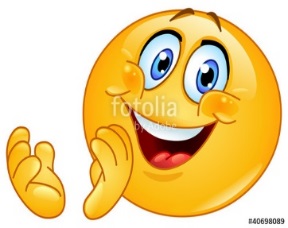 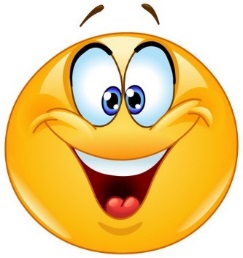 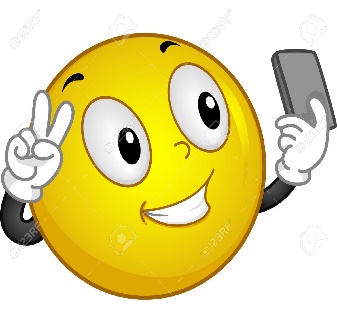 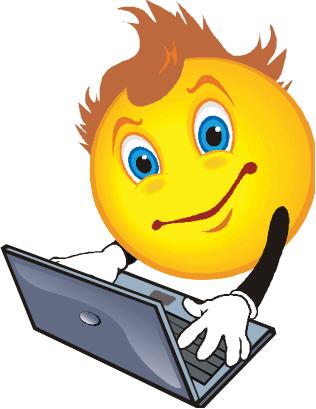 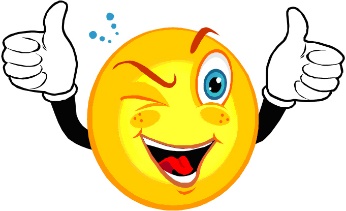 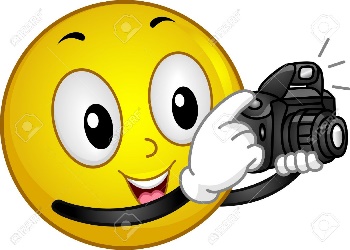 